В соответствии с Постановлением Правительства Российской Федерации от  1 октября 2015 г. № 1050 «Об утверждении требований к программам комплексного развития социальной инфраструктуры поселений, городских округов»администрация ПОСТАНОВЛЯЕТ:  1. Внести изменения в постановление администрации МР «Печора» от 28.06.2017 г. № 877 «Об утверждении программы комплексного развития социальной инфраструктуры городского поселения «Печора» на 2017-2030 годы» :1.1 Приложение к постановлению изложить в редакции согласно приложению к настоящему постановлению.         2. Настоящее постановление вступает в силу с даты подписания и подлежит размещению на официальном сайте администрации муниципального района «Печора».Приложениек постановлению администрации МР  «Печора»                                                                                 от « 30 » августа  2017 г. № 1071                                                                                  «Приложениек постановлению администрации МР  «Печора»                                                                                            от «28» июня  2017 г. № 877Паспорт программы комплексного развития социальной инфраструктуры городского поселения «Печора» на 2017-2030 гг.1. Характеристика существующего состояния социальной инфраструктуры1.1. Описание социально-экономического состояния поселения 	Главной целью социально - экономического развития городского поселения «Печора» является создание условий, которые будут способствовать устойчивому развитию его экономики, существенному улучшению материального и социального положения населения.Административный центр муниципального района «Печора», образует городское поселение «Печора». Городское поселение «Печора» расположено в  северо-восточной части Республики Коми, в 588 км к северо-востоку от г. Сыктывкара, на правом берегу реки Печоры.Численность населения ГП «Печора»  - 40,05 тыс. человек.  Площадь городского поселения – 471 тыс. гаЖилищный фонд – 1,3 млн. кв. м общей площади. Средняя жилищная обеспеченность –32,5 кв. м/чел.Ведущая отрасль промышленности городского поселения — электроэнергетика. В городе функционирует филиал «Печорская ГРЭС» АО «Интер РАО - Электрогенерация», первый энергоблок которой был введён в эксплуатацию в 1979 году. Печорская ГРЭС вырабатывает около 40% электроэнергии в РК и является одним из крупнейших предприятий электроэнергетики. Немаловажная роль принадлежит добыче и транспортировке нефти, природного газа.  В районе Печоры имеются запасы  месторождений углеводородного сырья. По территории городского поселения проходят нефте- и газопроводы. Печора обладает довольно развитым транспортным комплексом – железная дорога, аэропорт. Особенностью  транспортной системы является пересечение в районе г. Печора водной артерии реки Печора. На территории г. Печора осуществляет деятельность АО «Печорский судостроительный завод». В настоящее время существенным  недостатком  является отсутствие выходов на внешнюю автодорожную сеть - федеральные и региональные автодороги, обеспечивающие связь с городами и прочими населенными пунктами, как в пределах республики, так и с соседними регионами. 1.2. Технико-экономические параметры существующих объектов социальной инфраструктурыК учреждениям и предприятиям социальной инфраструктуры относятся учреждения образования, здравоохранения, социального обеспечения, спортивные и физкультурно-оздоровительные учреждения, учреждения культуры и искусства, предприятия торговли, общественного питания и бытового обслуживания, организации и учреждения управления, проектные организации, кредитно-финансовые учреждения и предприятия связи, научные и административные организации и другие учреждения и предприятия обслуживания.Наличие и разнообразие объектов обслуживания, их пространственная, социальная и экономическая доступность, являются важными показателями качества жизни населения. 1.2.1. Образовательные организацииТакже на территории ГП «Печора» расположены государственные образовательные организации:- ГПОУ «Печорский промышленно-экономический техникум»;- «Печорское речное училище» Филиал ФГБОУ ВО «Государственный университет морского и речного флота имени адмирала С.О. Макарова»;- ГУ РК «Детский дом №17» города Печоры;- ГОУ РК «Специальная (коррекционная) школа - интернат № 6» г. Печоры.2.2. Учреждения здравоохраненияНа территории городского поселения «Печора» на 01.01.2017 г. действуют  государственные медицинские учреждения: - ГБУЗ РК «Печорская ЦРБ»; - ГУЗ РК «Центр восстановительной медицины и реабилитации ветеранов войн и участников боевых действий»; - ГБУЗ РК «Печорский противотуберкулезный диспансер»; - ГУ РК «Печорский кожно-венерологический диспансер». Также на территории городского поселения осуществляет деятельность негосударственное учреждение здравоохранения НУЗ «Узловая поликлиника на станции Печора ОАО «РЖД». С целью координации деятельности всех медицинских учреждений на территории МО МР «Печора» при администрации МР «Печора» работают комиссии и штабы по направлениям медицинской деятельности: санитарно-противоэпидемическая комиссия, Совет по вопросам здравоохранения, штаб по вопросам диспансеризации, штаб по контролю за ситуацией по гриппу.1.2.3. Объекты физкультуры и спорта1.2.4. Объекты учреждений культуры и досуга1.3.Прогназируемый спрос на услуги социальной инфраструктуры Оценка социальной сферы городского поселения «Печора» приведена в разрезе социально значимых объектов образования, здравоохранения, социального обеспечения, культуры, спорта. Исходя из анализа изменения численности населения, отсутствия  жилищного строительства в рамках реализации программ ставиться задача по сохранению существующих объектов образования, здравоохранения, культуры, физической культуры и спорта.1.4. Оценка нормативно-правовой базы, необходимой для функционирования и развития социальной инфраструктуры городского поселения «Печора»Для функционирования и развития социальной инфраструктуры городского поселения «Печора» разработана следующая нормативно-правовая база:           - Генеральный план городского поселения «Печора»;           - Схема территориального планирования муниципального района «Печора»;           - Правила землепользования и застройки городского поселения «Печора»;            - Программа комплексного развития коммунальной инфраструктуры городского поселения «Печора».          Данная нормативно-правовая база является необходимой и достаточной для дальнейшего функционирования и развития социальной инфраструктуры городского поселения «Печора».2.Перечень мероприятий (инвестиционных проектов) по проектированию,      строительству и реконструкции объектов социальной инфраструктуры  городского поселения «Печора»3. Оценка объемов и источников финансирования мероприятий (инвестиционных проектов) по проектированию, строительству, реконструкции объектов социальной инфраструктуры поселения3.1.Целевые индикаторы программы, включающие технико-экономические, финансовые и социально-экономические показатели развития социальной инфраструктуры3.2. Оценка эффективности мероприятий (инвестиционных проектов) по проектированию, включая оценку социально-экономической эффективности и соответствия нормативам градостроительного проектирования городского поселения «Печора»4. Предложение  по совершенствованию нормативно-правового и информационного обеспечения развития социальной инфраструктуры, направление на достижение целевых показателей программСовершенствование нормативно-правового и информационного обеспечения деятельности в сфере проектирования, строительства, реконструкции объектов социальной инфраструктуры городского поселения «Печора» предусматривает: внесение изменений в генеральный план городского поселения «Печора», при выявлении новых, необходимых в реализации мероприятий программы, при появлении новых инвестиционных проектов, особо значимых для развития территории.____________________________АДМИНИСТРАЦИЯ МУНИЦИПАЛЬНОГО РАЙОНА «ПЕЧОРА»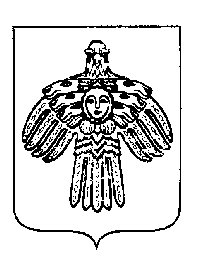 «ПЕЧОРА»  МУНИЦИПАЛЬНÖЙ  РАЙОНСААДМИНИСТРАЦИЯ ПОСТАНОВЛЕНИЕ ШУÖМПОСТАНОВЛЕНИЕ ШУÖМПОСТАНОВЛЕНИЕ ШУÖМ« 30 »  августа   2017 г.г. Печора,  Республика Коми	                 № 1071   О внесении изменений в постановление администрации МР «Печора» от 28.06.2017 г. № 877 И. о. главы  администрации                                           С. П. КислицынНаименование программыПрограмма комплексного развития социальной инфраструктуры  ГП  «Печора»Основания для разработки ПрограммыПостановление Правительства Российской Федерации от 01.10.2015 г. №105 «Об утверждении требований к программам комплексного развития социальной инфраструктуры поселений, городских округов»;Федеральный закон от 06.10.2003г. № 131-ФЗ «Об общих принципах организации местного самоуправления в Российской Федерации»;Градостроительный кодекс Российской Федерации;Генеральный план  городского поселения  «Печора»,  утвержденный решением Совета ГП «Печора» от 24.05.2011г. № 2-13/102; Схема территориального планирования муниципального района «Печора», утвержденная решением Совета муниципального района «Печора» от 26.03.2010г. № 4-22/409Наименование заказчика и разработчиков программы, их местонахождениеАдминистрация муниципального района «Печора»169600 Республика Коми, Печора, Ленинградская ул., д. 15Цели и задачи программыЦель программы: Развитие социальной инфраструктуры городского поселенияЗадача программы: Улучшение условий проживания населения за счет реконструкции и ремонта объектов социальной инфраструктурыЦелевыеПоказатели (индикаторы) обеспеченности населения объектами социальной инфраструктурыУдельный вес детей в возрасте от 1 до 7 лет,  охваченных дошкольным образованием, в общей численности детей от 1 до 7 лет; Удельный вес населения в возрасте от 5 до 18 лет  охваченных общим образованием, в общей численности населения, в возрасте от 5 до 18 лет;Доля населения, систематически занимающегося физической культурой и спортом, в общем количестве населения;Удельный вес населения, участвующего в культурных мероприятиях;Обеспеченность населения объектами спорта.Укрупненное описание запланированных мероприятий (инвестиционных проектов) по проектированию, строительству, реконструкции объектов социальной инфраструктурыКапитальный ремонт и ремонт объектов образования,  культуры,  физкультуры и спортаСроки и этапы реализации программы 2017 г – 2030 гг.Объем и источники финансирования программыОбщий объем финансирования Программы составляет 252 610,3  тыс. рублей, в том числе:средства бюджета МО МР «Печора»- 236 828,1 тыс. рублей, из них:2017 год – 0,0 тыс. рублей;2018 год – 28 636,9 тыс. рублей;2019 год – 20 671,9 тыс. рублей;2020 год – 16 837,3 тыс. рублей;2021 год – 682,0 тыс. рублей2022 год – 0,0 тыс. рублей;2023 год – 0,0 тыс. рублей;2024 год – 120 000,0 тыс. рублей;2025 год – 0,0 тыс. рублей;2026 год – 50 000,0 тыс. рублей;2027-2030 гг. – 0,0 тыс. рублейсредства бюджета МО ГП «Печора» - 242,2 тыс. рублей, из них:2017 год – 0,0 тыс. рублей;2018 год – 242,2 тыс. рублей;2019-2030 гг. – 0,0 тыс. рублейвнебюджетные источники – 15 540,0 тыс. рублей, из них:2017 год – 0,0 тыс. рублей;2018 год –0,0 тыс. рублей;2019 год – 3100,0 тыс. рублей;2020 год – 1900,0 тыс. рублей;2021 год – 1900,0 тыс. рублей;2022 год – 960,0 тыс. рублей;2023 год – 960,0 тыс. рублей;2024 год – 960,0 тыс. рублей;2025 год – 960,0 тыс. рублей;2026 год – 960,0 тыс. рублей;2027 год – 960,0 тыс. рублей;2028 год – 960,0 тыс. рублей;2029 год – 960,0 тыс. рублей;2030 год – 960,0 тыс. рублей;Ожидаемые результаты реализации программыПовышение качества  жизни населения городского поселения  «Печора»№п/пНаименование образовательного учрежденияАдрес образовательного учрежденияМощность проектная, местФактическая посещаемость, местХарактеристика здания (хорошее, удовлетворительное, ветхое)Образовательные организацииОбразовательные организацииОбразовательные организацииОбразовательные организацииОбразовательные организацииОбразовательные организации1МОУ «Гимназия № 1»г. Печора,  ул. Гагарина, д.441296741Удовлетворительное2МОУ «Средняя общеобразовательная школа № 2»г. Печора, ул. Социалистическая, д.4280491Удовлетворительное3МОУ «Средняя общеобразовательная школа № 3»г. Печора,ул. Гагарина, д.171200650Удовлетворительное4МОУ «Средняя общеобразовательная школа № 4»г. Печора, ул. Спортивная, д.421296272Удовлетворительное5МОУ «Средняя общеобразовательная школа № 9»г. Печора, Печорский проспект, д.751176790Удовлетворительное6.МОУ «Средняя общеобразовательная школа № 10»г. Печора, ул. Комсомольская, д.271568903Удовлетворительное7.МОУ «Средняя общеобразовательная школа № 49»г. Печора, ул. Московская, д.28420491Удовлетворительное8.МОУ «Средняя общеобразовательная школа № 83»г. Печора, ул. Советская, д.12 «А»980568УдовлетворительноеДошкольные образовательные организацииДошкольные образовательные организацииДошкольные образовательные организацииДошкольные образовательные организацииДошкольные образовательные организацииДошкольные образовательные организации1МАДОУ «Детский сад № 3 общеразвивающего вида»г. Печора,ул.8 Марта, д.3 «б»140205Удовлетворительное2МАДОУ «Детский сад № 4 общеразвивающего вида»г. Печора,ул. Пионерская, д.19140179Удовлетворительное3МАДОУ «Детский сад № 11 общеразвивающего вида»г. Печора, ул. Социалистическая, д. 20 а280294Удовлетворительное4МАДОУ «Детский сад № 13 общеразвивающего вида»г. Печора, ул. Мира, д.7 а115133Удовлетворительное 5МАДОУ «Детский сад № 16 общеразвивающего вида»г. Печора, Печорский пр.  д. 85-а320337Удовлетворительное6МАДОУ «Детский сад № 17 общеразвивающего вида»г. Печора, ул. Гагарина, д.12а145201Удовлетворительное7МАДОУ «Детский сад № 18 общеразвивающего вида»г. Печора, ул. Строительная, д.12210256Удовлетворительное8МАДОУ «Детский сад № 19 общеразвивающего вида»г. Печора,ул. Социалистическая, д.76 а220300Удовлетворительное9МАДОУ «Детский сад № 22 общеразвивающего вида»Г .Печора, ул. Куратова, д.5320333Удовлетворительное10МАДОУ «Детский сад № 25 общеразвивающего вида»г. Печора,ул. Стадионная, д.13280175Удовлетворительное11МАДОУ «Детский сад № 26 общеразвивающего вида»г. Печора, ул. Строительная, д.18 А2400По состоянию на 20.06.17г.  здание закрыто на капитальный ремонт12МАДОУ «Детский сад № 36 общеразвивающего вида»г. Печора, ул. Комсомольская, д. 21280344Удовлетворительное13МАДОУ «Детский сад № 35 компенсирующего вида»г. Печора,ул. Русанова, д.9220281УдовлетворительноеОрганизации дополнительного образованияОрганизации дополнительного образованияОрганизации дополнительного образованияОрганизации дополнительного образованияОрганизации дополнительного образованияОрганизации дополнительного образования1МАОУ ДО «Дом детского творчества»г. Печора, ул. Булгаковой, д.112302224Удовлетворительное№п/пНаименование спортивного сооруженияАдрес спортивного сооруженияПлощадь (кв.м.)Год постройки% износаКоэффициент загруженности %Описание состояния1Ледовый дворец  МАУ «СОК» Сияние севера» г. Печора, Социалистическая, д.92Б5437,720135%49%Хорошее, требуется ремонт крыши1.1Универсальная спортивная площадка МАУ «СОК» Сияние севера»г. Печора, ул. Советская, 47Л1789,520146,1%35%Удовлетворительное, требуется ремонт скамеек и кровли над ними2.МАУ «Спортивная школа г. Печоры» г. Печора, Гагарина д. 473531,1196661,6%51%Удовлетворительное2.1Дворец спорта им. И. Е. Кулакова МАУ «Спортивная школа г. Печоры»г. Печора,  Печорский пр. д. 31а2816197713,52%62%Удовлетворительное2.2Отделение единоборств МАУ «Спортивная школа г. Печоры»г. Печора, Печорский пр. д. 110879198143,6%48%Удовлетворительное2.3Спортивное сооружение городской Стадион  МАУ «Спортивная школа г. Печоры»г. Печора, ул. Социалистическая д. 47а32594197152%--2.4Лыжная база МАУ «Спортивная школа г. Печоры»Г. Печора, ул. Ленина, д. 6022601201021,11%61%Удовлетворительное№ п/пНаименованиеЕдиница мощностиМощность проект.Фактическая посещаемостьСтепень загрузки объекта, %Год постройкиИзнос, %1.МБУ Городское объединение «Досуг», г. Печора, ул. Ленинградская, д. 14мест5003061955/последний кап. ремонт проводился в 2016 году402.МБУ «Печорский историко-краеведческий музей», г. Печора, ул. Советская, д. 33мест4910201957553.МАУ «Кинотеатр им. М. Горького», г. Печора, ул. Советская, д. 16мест25080321958534.МБУ «МКО «Меридиан» - Дом культуры железнодорожников, г. Печора, ул. Советская, д. 47мест4002051949405.МАУ ДО «Детская школа искусств г. Печора», г. Печора», ул. Спортивная, д. 48амест8030381992255.1.Филиал «Детская школа искусств г. Печора», ул. Московская, д. 27амест4915311977305.2.Отделение декоративно- прикладного искусства «Шондiбан», г. Печора, ул. Русанова, д. 43мест4915311986255.3.Художественное отделение МАУ ДО «Детская школа искусств г. Печора», г. Печора, Печорский пр., д. 65мест4920411963456.МБУ «ПМЦБС»6.1.Центральная библиотека, г. Печора, ул. Гагарина, д. 51мест4920411984306.2.Центральная детская библиотека, г. Печора, ул. Островского, д. 49мест4920411991206.3.Библиотека-филиал № 1, г. Печора, ул. Ленинградская, д. 22мест4920411974486.4.Библиотека-филиал № 19 г. Печора, г. Печора, ул. Булгаковой, д. 22мест4915311986306.5.Библиотека-филиал № 17, г. Печора, ул. Ленина, 24мест491531198942№ п/пНаименование объектаПериод реализацииВид работУчреждения образованияУчреждения образованияУчреждения образованияУчреждения образованияМАДОУ «Детский сад № 26»2018г.Капитальный ремонт зданияМАДОУ «Детский сад № 13»2018г.Капитальный ремонт пристройки крыльцаМОУ СОШ № 22018-2020 гг.Капитальный ремонт здания начальных классов (Проведение инженерно-геологических работ, обмерных работ и обследования здания, общестроительные работы по капитальному ремонту здания)МОУ «СОШ № 10» 2020-2026 гг.Капитальный ремонт здания (Ремонт помещений бассейна (малая чаша), ремонт помещений столовой, реконструкция отдельно стоящего здания для размещения классов по технологии)МОУ «СОШ № 49»г. Печора 2020-2024 гг.Строительство пристройки для открытия дополнительно 4-х классов на 120 мест для ликвидации 2-й сменыУчреждения культурыУчреждения культурыУчреждения культурыУчреждения культуры1МАУ ДО «ДШИ г. Печора» 2018 г.Устройство кровли входного крыльца филиала.1МАУ ДО «ДШИ г. Печора»   2019 г.Капитальный ремонт помещений № 8, № 9, № 10, № 11, № 12, № 13, № 14, № 15 концертного-выставочного зала. 2МБУ «ПМЦБС» Центральная библиотека 2018 г.Ремонт кровли абонемента Центральной библиотеки.3МБУ «ПМЦБС» Библиотека-филиал №1 2018 г.Реконструкция кровли4Дом культуры железнодорожников.2017 г.Ремонт фасадов и крылец4Дом культуры железнодорожников.2019 г.Вентиляция чердака4Дом культуры железнодорожников.2020 г.Установка ограждения по периметру здания5МБУ «Печорский историко-краеведческий музей» 2018 г.Капитальный ремонт фасада с утеплением и облицовкой.Ремонт стен выставочного зала «Покаяние».Ремонт фонда хранилища «Металл».Капитальный ремонт потолка, стен, пола выставочного зала «Этнография»6МБУ ГО «Досуг» ул. Ленинградская, д.142018г.Монтаж системы видеонаблюдения.6МБУ ГО «Досуг» ул. Ленинградская, д.142019г.Замена оконных блоков.6МБУ ГО «Досуг» ул. Ленинградская, д.142020г.Установка новых радиаторов.6МБУ ГО «Досуг» ул. Ленинградская, д.142021г.Ремонт костюмерной6МБУ ГО «Досуг» ул. Ленинградская, д.142021г.Ремонт гардероба.6МБУ ГО «Досуг» ул. Ленинградская, д.142022г.Замена светового оборудования на сцене и в зрительном зале7МАУ «Кинотеатр им. М. Горького» 2018г.Капитальный ремонт кровли7МАУ «Кинотеатр им. М. Горького» 2019г.Капитальный ремонт фасадовУчреждения физической культуры и спортаУчреждения физической культуры и спортаУчреждения физической культуры и спортаУчреждения физической культуры и спорта1МАУ «Спортивная школа г. Печоры»2018-2030 гг.Дворец спорта им. И. Е. Кулакова (ремонт крыши над спортзалом, ремонт фойе, фасада (отделка сайдингом), косметический ремонт спортзала, лестничных пролетов).Отделение лыжных гонок, бокс  (косметический ремонт, частичный ремонт крыши, переборка полов (в зале бокс).Отделение единоборств (косметический ремонт спортзала (фойе).Спортивное сооружение городской стадион (подготовка проектно-сметной документации на капитальный ремонт городского стадиона (здание, ограждение, футбольное поле, плоскостные поля (волейбол, баскетбол, бадминтон).Лыжная база(установка энергосберегающего освещения, ремонт установка автостоянки).             2МАУ «СОК» Сияние севера»2018г.Строительство универсальной спортивной площадки № п/пНаименованиеОриен-тировоч-ные затраты на реализацию, тыс. руб.Объем финансирования, в т.ч.  по годамОбъем финансирования, в т.ч.  по годамОбъем финансирования, в т.ч.  по годамОбъем финансирования, в т.ч.  по годамОбъем финансирования, в т.ч.  по годамОбъем финансирования, в т.ч.  по годамОбъем финансирования, в т.ч.  по годам№ п/пНаименованиеОриен-тировоч-ные затраты на реализацию, тыс. руб.2017201820192020202020212022-2030Учреждения образованияУчреждения образованияУчреждения образованияУчреждения образованияУчреждения образованияУчреждения образованияУчреждения образованияУчреждения образованияУчреждения образования1МАДОУ «Детский сад № 26»15 294,2(бюджет МО МР «Печора»)15 294,2(бюджет МО МР «Печора»)2МАДОУ «Детский сад № 13»1 710,6(бюджет МО МР «Печора»)1 710,6(бюджет МО МР «Печора»)3МОУ «СОШ № 10» 51 350,9(бюджет МО МР «Печора»)668,9(бюджет МО МР «Печора»)682,0(бюджет МО МР «Печора»)682,0(бюджет МО МР «Печора»)50 000,0(бюджет МО МР «Печора»)4МОУ «СОШ № 49»г. Печора 121 168,4(бюджет МО МР «Печора»)1 168,4(бюджет МО МР «Печора»)120 000,0(бюджет МО МР «Печора»)5МОУ СОШ №230 166,2(бюджет МО МР «Печора»)166,2(бюджет МО МР «Печора»)15 000(бюджет МО МР «Печора»)15 000(бюджет МО МР «Печора»)Учреждения культурыУчреждения культурыУчреждения культурыУчреждения культурыУчреждения культурыУчреждения культурыУчреждения культурыУчреждения культурыУчреждения культуры1МАУ ДО «ДШИ г. Печора» 2 667,8(бюджет МО МР «Печора»)-267,8(бюджет МО МР «Печора»)2 400,0(бюджет МО МР «Печора»)--2МБУ «ПМЦБС» Центральная библиотека 1 143,9(бюджет МО МР «Печора»)-1 143,9(бюджет МО МР «Печора»)-----3МБУ «ПМЦБС» Библиотека-филиал №1 Стоимость работ будет определе-на после разработки ПСД----4Дом культуры железнодорожниковСтоимость работ будет определе-на после разработки ПСДСтоимость работ будет определена после разработки ПСДСтоимость работ будет определена после разработки ПСД5МБУ «Печорский историко-краеведческий музей» 5054,3(бюджет МО МР «Печора»)-5054,3(бюджет МО МР «Печора»)6МБУ ГО «Досуг» ул. Ленинградская, д. 141688,8(бюджет МО МР «Печора»)-499,9(бюджет МО МР «Печора»)1188,9(бюджет МО МР «Печора»)Стоимость работ будет определена после разработки ПСДСтои-мость работ будет определена после разработки ПСДСтои-мость работ будет определена после разработки ПСДСтоимость работ будет определена после разработки ПСД7МАУ «Кинотеатр им. М. Горького» 2083,0(бюджет МО МР «Печора»)Стоимость работ будет определена после разработки ПСД2083,0(бюджет МО МР «Печора»)Учреждения физической культуры и спортаУчреждения физической культуры и спортаУчреждения физической культуры и спортаУчреждения физической культуры и спортаУчреждения физической культуры и спортаУчреждения физической культуры и спортаУчреждения физической культуры и спортаУчреждения физической культуры и спортаУчреждения физической культуры и спорта1МАУ «Спортивная школа г. Печоры»20 0404 500(бюджет МО МР «Печора»)3100(внебюд-жетные источ-ники)1900(внебюд-жетные источ-ники)1900(внебюд-жетные источ-ники)1900(внебюд-жетные источ-ники)8640(внебюд-жетные источ-ники)2МАУ «СОК» Сияние севера»242,2242,2(бюджет МО ГП «Печора»)Всего252 610,30,028 879,123 771,918 737,32 582,02 582,0178 640,0№ п/пНаименование показателя (индикатора)Единица измеренияЗначения показателейЗначения показателейЗначения показателейЗначения показателейЗначения показателейЗначения показателейЗначения показателей№ п/пНаименование показателя (индикатора)Единица измерения2017 год2018 год2019 год2020 год2021 год2022-2029годы2030 годУдельный вес детей  от 1 до 7 лет охваченных дошкольным образованием в общей численности детей от 1 до 7 лет%82838485858585Удельный вес населения  в возрасте 5-18 лет, охваченных общим образованием, в общей численности  населения в возрасте от 5-18 лет%82838485858585Доля населения, систематически занимающегося физической культурой и спортом, в общем количестве населения%32,4332,4332,4332,4332,4332,4332,43Удельный вес населения, участвующего в культурных мероприятиях%25,026,027,028,029,030,030,0Обеспеченность населения объектами спорта%324045505560-95100№п/пМероприятия по проектированию, строительству и реконструкции объектов социальной инфраструктурыОценка эффективности мероприятий по проектированию, строительству, реконструкции объектов социальной сферыОбразованиеОбразованиеОбразование1Капитальный ремонт здания  МАДОУ «Детский сад № 26»Создание современных условий для обучающихся в образовательных организациях2Капитальный ремонт пристройки крыльца МАДОУ «Детский сад № 13»Создание современных условий для обучающихся в образовательных организациях3Капитальный ремонт здания начальных классов МОУ «СОШ № 2» Создание современных условий для обучающихся в образовательных организациях4Капитальный ремонт здания МОУ «СОШ № 10»Создание современных условий для обучающихся в образовательных организациях5Строительство пристройки МОУ «СОШ № 49» г. Печора Создание современных условий для обучающихся в образовательных организацияхКультураКультураКультура1Устройство кровли входного крыльца, капитальный ремонт помещений МАУ ДО «ДШИ г. Печора»Улучшение качества предоставления услуг учреждениями культуры2Реконструкция кровли МБУ «ПМЦБС» Библиотека-филиал №1 Улучшение качества предоставления услуг учреждениями культуры3Ремонт кровли абонемента МБУ «ПМЦБС» Центральна библиотека. Улучшение качества предоставления услуг учреждениями культуры4Ремонт фасадов и крылец, установка ограждения по периметру здания Дома культуры железнодорожников (МБУ «МКО «Меридиан»)Улучшение качества предоставления услуг учреждениями культуры5Капитальный ремонт фасада, ремонт помещений МБУ «ПИКМ г. Печора» Улучшение качества предоставления услуг учреждениями культуры6Ремонт помещений МБУ ГО «Досуг» Улучшение качества предоставления услуг учреждениями культуры7Капитальный ремонт кровли, фасадов МАУ «Кинотеатр им. М. Горького» Улучшение качества предоставления услуг учреждениями культурыФизическая культура и спорт Физическая культура и спорт Физическая культура и спорт 1Строительство универсальной спортивной площадки МАУ «СОК» Сияние севера»Увеличение удельного веса населения, систематически занимающегося физической культурой и спортом2Ремонт объектов МАУ «Спортивная школа г. Печоры»Увеличение удельного веса населения, систематически занимающегося физической культурой и спортом